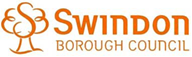 CHECKLIST OF PAPERWORK TO INCLUDE FOR ANNUAL REVIEW.Please tick to indicate that paperwork is included in pack and attach this sheet at the front.Documents to submit for annual reviewTick if document is in the pack and commentsAttendance RecordAnnotated EHCPAnnual Review FormProfessional Reports (if applicable)Parent ViewChild View/This is me (younger or older version)